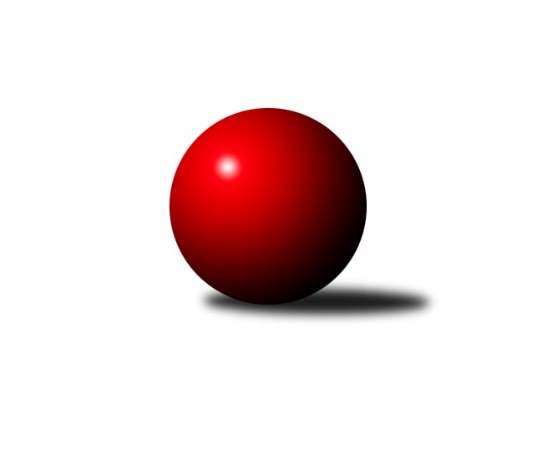 Č.16Ročník 2018/2019	28.4.2024 Západočeská divize 2018/2019Statistika 16. kolaTabulka družstev:		družstvo	záp	výh	rem	proh	skore	sety	průměr	body	plné	dorážka	chyby	1.	Loko Cheb A	16	12	0	4	166 : 90 	(78.0 : 60.0)	2606	24	1767	838	21.9	2.	Kuželky Ji.Hazlov B	16	10	1	5	136 : 120 	(86.5 : 75.5)	2542	21	1763	780	34.9	3.	TJ Dobřany	16	9	2	5	138 : 118 	(66.0 : 62.0)	2614	20	1776	839	28.8	4.	Loko Cheb B	16	9	0	7	149 : 107 	(74.0 : 65.0)	2586	18	1775	811	24.8	5.	TJ Slavoj Plzeň	16	7	4	5	139 : 117 	(80.0 : 84.0)	2609	18	1791	818	28.9	6.	SKK K.Vary	16	8	0	8	127 : 129 	(73.0 : 71.0)	2596	16	1773	823	27.2	7.	Baník Stříbro	16	8	0	8	116 : 140 	(71.0 : 63.0)	2530	16	1755	775	36.2	8.	TJ Havlovice	16	6	2	8	124 : 132 	(89.0 : 66.0)	2574	14	1774	800	31.3	9.	Sokol Útvina	16	7	0	9	117 : 139 	(72.0 : 82.0)	2543	14	1745	798	33.7	10.	TJ Jáchymov	16	5	2	9	113 : 143 	(68.5 : 83.5)	2561	12	1745	816	30	11.	TJ Lomnice B	16	5	0	11	108 : 148 	(69.0 : 77.0)	2568	10	1756	812	40	12.	Kuž.Holýšov	16	4	1	11	103 : 153 	(54.0 : 92.0)	2554	9	1750	804	33.3Tabulka doma:		družstvo	záp	výh	rem	proh	skore	sety	průměr	body	maximum	minimum	1.	Loko Cheb A	8	8	0	0	104 : 24 	(40.0 : 18.0)	2816	16	2946	2740	2.	Kuželky Ji.Hazlov B	8	8	0	0	98 : 30 	(55.0 : 33.0)	2655	16	2723	2603	3.	Baník Stříbro	8	8	0	0	96 : 32 	(52.0 : 24.0)	2678	16	2737	2620	4.	Loko Cheb B	8	7	0	1	107 : 21 	(44.5 : 19.5)	2720	14	2815	2604	5.	SKK K.Vary	8	7	0	1	88 : 40 	(45.5 : 34.5)	2592	14	2671	2526	6.	TJ Dobřany	8	7	0	1	84 : 44 	(39.0 : 33.0)	2550	14	2602	2505	7.	TJ Havlovice	8	5	2	1	90 : 38 	(52.0 : 25.0)	2621	12	2675	2525	8.	TJ Slavoj Plzeň	8	5	2	1	86 : 42 	(43.0 : 37.0)	2742	12	2837	2656	9.	Sokol Útvina	8	6	0	2	82 : 46 	(42.0 : 28.0)	2471	12	2525	2385	10.	TJ Jáchymov	8	4	2	2	77 : 51 	(39.5 : 30.5)	2557	10	2665	2512	11.	TJ Lomnice B	8	4	0	4	72 : 56 	(48.0 : 38.0)	2487	8	2556	2412	12.	Kuž.Holýšov	8	3	0	5	60 : 68 	(24.5 : 35.5)	2650	6	2739	2587Tabulka venku:		družstvo	záp	výh	rem	proh	skore	sety	průměr	body	maximum	minimum	1.	Loko Cheb A	8	4	0	4	62 : 66 	(38.0 : 42.0)	2599	8	2753	2434	2.	TJ Dobřany	8	2	2	4	54 : 74 	(27.0 : 29.0)	2622	6	2739	2512	3.	TJ Slavoj Plzeň	8	2	2	4	53 : 75 	(37.0 : 47.0)	2592	6	2798	2476	4.	Kuželky Ji.Hazlov B	8	2	1	5	38 : 90 	(31.5 : 42.5)	2526	5	2614	2422	5.	Loko Cheb B	8	2	0	6	42 : 86 	(29.5 : 45.5)	2580	4	2752	2392	6.	Kuž.Holýšov	8	1	1	6	43 : 85 	(29.5 : 56.5)	2542	3	2688	2374	7.	SKK K.Vary	8	1	0	7	39 : 89 	(27.5 : 36.5)	2597	2	2698	2508	8.	TJ Lomnice B	8	1	0	7	36 : 92 	(21.0 : 39.0)	2578	2	2778	2503	9.	TJ Jáchymov	8	1	0	7	36 : 92 	(29.0 : 53.0)	2562	2	2686	2392	10.	Sokol Útvina	8	1	0	7	35 : 93 	(30.0 : 54.0)	2552	2	2704	2438	11.	TJ Havlovice	8	1	0	7	34 : 94 	(37.0 : 41.0)	2567	2	2667	2456	12.	Baník Stříbro	8	0	0	8	20 : 108 	(19.0 : 39.0)	2512	0	2615	2404Tabulka podzimní části:		družstvo	záp	výh	rem	proh	skore	sety	průměr	body	doma	venku	1.	Loko Cheb A	11	8	0	3	108 : 68 	(49.5 : 44.5)	2603	16 	5 	0 	0 	3 	0 	3	2.	Kuželky Ji.Hazlov B	11	7	1	3	96 : 80 	(59.5 : 52.5)	2553	15 	6 	0 	0 	1 	1 	3	3.	Loko Cheb B	11	7	0	4	109 : 67 	(51.5 : 33.5)	2591	14 	6 	0 	0 	1 	0 	4	4.	TJ Slavoj Plzeň	11	7	0	4	103 : 73 	(60.0 : 62.0)	2612	14 	5 	0 	0 	2 	0 	4	5.	Baník Stříbro	11	6	0	5	88 : 88 	(49.0 : 35.0)	2554	12 	6 	0 	0 	0 	0 	5	6.	TJ Dobřany	11	5	1	5	80 : 96 	(45.0 : 47.0)	2588	11 	4 	0 	1 	1 	1 	4	7.	SKK K.Vary	11	5	0	6	83 : 93 	(45.0 : 47.0)	2600	10 	5 	0 	1 	0 	0 	5	8.	Sokol Útvina	11	5	0	6	79 : 97 	(49.0 : 61.0)	2546	10 	4 	0 	1 	1 	0 	5	9.	TJ Havlovice	11	4	1	6	84 : 92 	(57.0 : 50.0)	2571	9 	3 	1 	1 	1 	0 	5	10.	TJ Lomnice B	11	4	0	7	84 : 92 	(48.5 : 45.5)	2571	8 	3 	0 	3 	1 	0 	4	11.	TJ Jáchymov	11	3	1	7	73 : 103 	(58.5 : 63.5)	2539	7 	3 	1 	2 	0 	0 	5	12.	Kuž.Holýšov	11	3	0	8	69 : 107 	(38.5 : 69.5)	2564	6 	2 	0 	3 	1 	0 	5Tabulka jarní části:		družstvo	záp	výh	rem	proh	skore	sety	průměr	body	doma	venku	1.	TJ Dobřany	5	4	1	0	58 : 22 	(21.0 : 15.0)	2654	9 	3 	0 	0 	1 	1 	0 	2.	Loko Cheb A	5	4	0	1	58 : 22 	(28.5 : 15.5)	2719	8 	3 	0 	0 	1 	0 	1 	3.	SKK K.Vary	5	3	0	2	44 : 36 	(28.0 : 24.0)	2594	6 	2 	0 	0 	1 	0 	2 	4.	Kuželky Ji.Hazlov B	5	3	0	2	40 : 40 	(27.0 : 23.0)	2564	6 	2 	0 	0 	1 	0 	2 	5.	TJ Jáchymov	5	2	1	2	40 : 40 	(10.0 : 20.0)	2606	5 	1 	1 	0 	1 	0 	2 	6.	TJ Havlovice	5	2	1	2	40 : 40 	(32.0 : 16.0)	2605	5 	2 	1 	0 	0 	0 	2 	7.	Loko Cheb B	5	2	0	3	40 : 40 	(22.5 : 31.5)	2606	4 	1 	0 	1 	1 	0 	2 	8.	Sokol Útvina	5	2	0	3	38 : 42 	(23.0 : 21.0)	2511	4 	2 	0 	1 	0 	0 	2 	9.	TJ Slavoj Plzeň	5	0	4	1	36 : 44 	(20.0 : 22.0)	2640	4 	0 	2 	1 	0 	2 	0 	10.	Baník Stříbro	5	2	0	3	28 : 52 	(22.0 : 28.0)	2538	4 	2 	0 	0 	0 	0 	3 	11.	Kuž.Holýšov	5	1	1	3	34 : 46 	(15.5 : 22.5)	2564	3 	1 	0 	2 	0 	1 	1 	12.	TJ Lomnice B	5	1	0	4	24 : 56 	(20.5 : 31.5)	2541	2 	1 	0 	1 	0 	0 	3 Zisk bodů pro družstvo:		jméno hráče	družstvo	body	zápasy	v %	dílčí body	sety	v %	1.	Josef Ženíšek 	SKK K.Vary 	26	/	16	(81%)		/		(%)	2.	Ladislav Lipták 	Loko Cheb A  	24	/	15	(80%)		/		(%)	3.	Petr Rajlich 	Loko Cheb B  	24	/	16	(75%)		/		(%)	4.	Dagmar Rajlichová 	Loko Cheb B  	24	/	16	(75%)		/		(%)	5.	Miroslav Knespl 	TJ Lomnice B 	24	/	16	(75%)		/		(%)	6.	Jan Čech 	Baník Stříbro 	22	/	15	(73%)		/		(%)	7.	Jiří Opatrný 	TJ Slavoj Plzeň 	22	/	16	(69%)		/		(%)	8.	Josef Chrastil 	Loko Cheb A  	22	/	16	(69%)		/		(%)	9.	Daniel Šeterle 	Kuž.Holýšov 	20	/	12	(83%)		/		(%)	10.	Petr Haken 	Kuželky Ji.Hazlov B 	20	/	13	(77%)		/		(%)	11.	Jan Kubík 	Loko Cheb A  	20	/	15	(67%)		/		(%)	12.	Jan Kříž 	Sokol Útvina 	20	/	16	(63%)		/		(%)	13.	Lenka Pivoňková 	Loko Cheb B  	20	/	16	(63%)		/		(%)	14.	Miroslav Vlček 	TJ Jáchymov 	20	/	16	(63%)		/		(%)	15.	Michal Lohr 	TJ Dobřany 	20	/	16	(63%)		/		(%)	16.	Jiří Jaroš 	Loko Cheb B  	19	/	15	(63%)		/		(%)	17.	František Douša 	Loko Cheb A  	18	/	13	(69%)		/		(%)	18.	Michael Wittwar 	Kuželky Ji.Hazlov B 	18	/	14	(64%)		/		(%)	19.	Václav Kříž ml.	Sokol Útvina 	18	/	14	(64%)		/		(%)	20.	Josef Hořejší 	TJ Slavoj Plzeň 	18	/	15	(60%)		/		(%)	21.	Jana Komancová 	Kuželky Ji.Hazlov B 	18	/	16	(56%)		/		(%)	22.	Jiří Šrek 	TJ Jáchymov 	18	/	16	(56%)		/		(%)	23.	Josef Dvořák 	TJ Dobřany 	18	/	16	(56%)		/		(%)	24.	Václav Hranáč 	TJ Slavoj Plzeň 	17	/	13	(65%)		/		(%)	25.	František Zůna 	TJ Havlovice  	17	/	16	(53%)		/		(%)	26.	Jan Vank 	SKK K.Vary 	16	/	14	(57%)		/		(%)	27.	Pavel Pivoňka 	TJ Havlovice  	16	/	16	(50%)		/		(%)	28.	Vladimír Rygl 	TJ Havlovice  	16	/	16	(50%)		/		(%)	29.	Pavel Treppesch 	Baník Stříbro 	16	/	16	(50%)		/		(%)	30.	Miroslav Pivoňka 	Loko Cheb B  	16	/	16	(50%)		/		(%)	31.	Petr Harmáček 	TJ Slavoj Plzeň 	16	/	16	(50%)		/		(%)	32.	Zdeněk Kříž st.	Sokol Útvina 	14	/	7	(100%)		/		(%)	33.	Iveta Heřmanová 	Loko Cheb A  	14	/	9	(78%)		/		(%)	34.	Tereza Štursová 	TJ Lomnice B 	14	/	12	(58%)		/		(%)	35.	Pavel Boháč 	SKK K.Vary 	14	/	13	(54%)		/		(%)	36.	Jan Laksar 	Kuž.Holýšov 	14	/	13	(54%)		/		(%)	37.	Jaroslav Hablovec 	Kuž.Holýšov 	14	/	13	(54%)		/		(%)	38.	Tibor Palacký 	TJ Havlovice  	14	/	14	(50%)		/		(%)	39.	Petr Kučera 	TJ Dobřany 	14	/	14	(50%)		/		(%)	40.	Andrea Palacká 	TJ Havlovice  	14	/	15	(47%)		/		(%)	41.	Stanislav Veselý 	Sokol Útvina 	14	/	15	(47%)		/		(%)	42.	Jan Vacikar 	Baník Stříbro 	14	/	16	(44%)		/		(%)	43.	Pavel Repčík 	Kuželky Ji.Hazlov B 	14	/	16	(44%)		/		(%)	44.	Marek Smetana 	TJ Dobřany 	14	/	16	(44%)		/		(%)	45.	Milan Laksar 	Kuž.Holýšov 	13	/	15	(43%)		/		(%)	46.	Irena Živná 	TJ Jáchymov 	12	/	7	(86%)		/		(%)	47.	Martin Kuchař 	TJ Jáchymov 	12	/	12	(50%)		/		(%)	48.	Petr Čolák 	SKK K.Vary 	12	/	12	(50%)		/		(%)	49.	Jakub Harmáček 	TJ Slavoj Plzeň 	12	/	13	(46%)		/		(%)	50.	Věra Martincová 	TJ Lomnice B 	12	/	13	(46%)		/		(%)	51.	Jan Myslík 	Kuž.Holýšov 	12	/	14	(43%)		/		(%)	52.	Dana Blaslová 	TJ Jáchymov 	12	/	15	(40%)		/		(%)	53.	Josef Kreutzer 	TJ Slavoj Plzeň 	12	/	15	(40%)		/		(%)	54.	Kamil Bláha 	Kuželky Ji.Hazlov B 	12	/	15	(40%)		/		(%)	55.	Vlastimil Hlavatý 	Sokol Útvina 	11	/	13	(42%)		/		(%)	56.	Vojtěch Kořan 	TJ Dobřany 	11	/	16	(34%)		/		(%)	57.	Lukáš Kožíšek 	TJ Lomnice B 	10	/	10	(50%)		/		(%)	58.	Jiří Nováček 	Loko Cheb A  	10	/	10	(50%)		/		(%)	59.	Pavel Sloup 	TJ Dobřany 	10	/	13	(38%)		/		(%)	60.	Hana Berkovcová 	Loko Cheb B  	10	/	14	(36%)		/		(%)	61.	Zuzana Kožíšková 	TJ Lomnice B 	10	/	16	(31%)		/		(%)	62.	Jiří Mitáček ml.	SKK K.Vary 	9	/	8	(56%)		/		(%)	63.	Ivana Nová 	TJ Jáchymov 	9	/	13	(35%)		/		(%)	64.	Miloš Černohorský 	TJ Havlovice  	9	/	15	(30%)		/		(%)	65.	Jiří Hojsák 	SKK K.Vary 	8	/	9	(44%)		/		(%)	66.	Rudolf Štěpanovský 	TJ Lomnice B 	8	/	9	(44%)		/		(%)	67.	Jaroslav Harančík 	Baník Stříbro 	8	/	10	(40%)		/		(%)	68.	Zdeněk Eichler 	Loko Cheb A  	8	/	12	(33%)		/		(%)	69.	Vladimír Šraga 	Baník Stříbro 	8	/	13	(31%)		/		(%)	70.	Zdeněk Hlavatý 	TJ Jáchymov 	8	/	13	(31%)		/		(%)	71.	Bernard Vraniak 	Baník Stříbro 	8	/	15	(27%)		/		(%)	72.	Andrea Špačková 	Kuželky Ji.Hazlov B 	8	/	16	(25%)		/		(%)	73.	Václav Vlček 	Sokol Útvina 	6	/	4	(75%)		/		(%)	74.	Václav Loukotka 	Baník Stříbro 	6	/	8	(38%)		/		(%)	75.	Stanislav Šlajer 	Kuž.Holýšov 	6	/	12	(25%)		/		(%)	76.	Lucie Vajdíková 	TJ Lomnice B 	6	/	13	(23%)		/		(%)	77.	Lubomír Martínek 	SKK K.Vary 	6	/	16	(19%)		/		(%)	78.	Petra Vařechová 	TJ Havlovice  	4	/	2	(100%)		/		(%)	79.	Petr Bohmann 	Kuželky Ji.Hazlov B 	4	/	3	(67%)		/		(%)	80.	Roman Drugda 	TJ Slavoj Plzeň 	4	/	3	(67%)		/		(%)	81.	Vít Červenka 	Sokol Útvina 	4	/	6	(33%)		/		(%)	82.	Vítězslav Vodehnal 	SKK K.Vary 	2	/	1	(100%)		/		(%)	83.	Luboš Špís 	TJ Dobřany 	2	/	1	(100%)		/		(%)	84.	Otto Sloup 	TJ Dobřany 	2	/	1	(100%)		/		(%)	85.	Jan Ebelender 	TJ Dobřany 	2	/	1	(100%)		/		(%)	86.	Josef Vdovec 	Kuž.Holýšov 	2	/	1	(100%)		/		(%)	87.	Václav Toupal 	TJ Havlovice  	2	/	1	(100%)		/		(%)	88.	Pavel Přerost 	TJ Lomnice B 	2	/	1	(100%)		/		(%)	89.	Dominik Král 	Baník Stříbro 	2	/	2	(50%)		/		(%)	90.	Miroslav Martínek 	Kuž.Holýšov 	2	/	2	(50%)		/		(%)	91.	Václav Mondek 	TJ Jáchymov 	2	/	2	(50%)		/		(%)	92.	Jiří Šlajer 	Kuž.Holýšov 	2	/	3	(33%)		/		(%)	93.	Rudolf Schimmer 	TJ Lomnice B 	2	/	3	(33%)		/		(%)	94.	Pavel Benčík 	Kuželky Ji.Hazlov B 	2	/	3	(33%)		/		(%)	95.	Michael Martínek 	Kuž.Holýšov 	2	/	3	(33%)		/		(%)	96.	František Bürger 	TJ Slavoj Plzeň 	2	/	3	(33%)		/		(%)	97.	Jan Horák 	Sokol Útvina 	2	/	5	(20%)		/		(%)	98.	Marek Eisman 	TJ Dobřany 	1	/	1	(50%)		/		(%)	99.	Vladimír Lukeš 	TJ Jáchymov 	0	/	1	(0%)		/		(%)	100.	Václav Kříž st.	Sokol Útvina 	0	/	1	(0%)		/		(%)	101.	Jiří Baloun 	TJ Dobřany 	0	/	1	(0%)		/		(%)	102.	Miroslav Budil 	Loko Cheb B  	0	/	1	(0%)		/		(%)	103.	Jiří Rádl 	TJ Havlovice  	0	/	1	(0%)		/		(%)	104.	Pavel Basl 	Baník Stříbro 	0	/	1	(0%)		/		(%)	105.	Zdeněk Chvátal 	TJ Lomnice B 	0	/	1	(0%)		/		(%)	106.	Ladislav Martínek 	TJ Jáchymov 	0	/	1	(0%)		/		(%)	107.	Eva Nováčková 	Loko Cheb A  	0	/	1	(0%)		/		(%)	108.	Jan Pešek 	TJ Slavoj Plzeň 	0	/	1	(0%)		/		(%)	109.	Bohumil Jirka 	Kuž.Holýšov 	0	/	1	(0%)		/		(%)	110.	Kamila Marčíková 	TJ Slavoj Plzeň 	0	/	1	(0%)		/		(%)	111.	Václav Čechura 	SKK K.Vary 	0	/	1	(0%)		/		(%)	112.	Jakub Janouch 	Kuž.Holýšov 	0	/	2	(0%)		/		(%)	113.	Tomáš Lukeš 	Kuž.Holýšov 	0	/	2	(0%)		/		(%)	114.	Lubomír Hromada 	TJ Lomnice B 	0	/	2	(0%)		/		(%)	115.	Tatiana Maščenko 	Kuž.Holýšov 	0	/	2	(0%)		/		(%)	116.	Pavel Schubert 	Loko Cheb A  	0	/	2	(0%)		/		(%)	117.	Bohumil Vyleťal 	Loko Cheb A  	0	/	3	(0%)		/		(%)	118.	Jaroslav Patkaň 	Sokol Útvina 	0	/	4	(0%)		/		(%)	119.	Jaroslav Dobiáš 	Sokol Útvina 	0	/	10	(0%)		/		(%)Průměry na kuželnách:		kuželna	průměr	plné	dorážka	chyby	výkon na hráče	1.	TJ Slavoj Plzeň, 1-4	2707	1835	872	29.0	(451.2)	2.	Lokomotiva Cheb, 1-2	2689	1814	875	22.8	(448.3)	3.	Kuželky Holýšov, 1-2	2657	1801	856	30.6	(442.9)	4.	Stříbro, 1-4	2639	1808	830	34.8	(439.8)	5.	Hazlov, 1-4	2623	1790	833	32.2	(437.3)	6.	Havlovice, 1-2	2581	1765	816	28.1	(430.2)	7.	Karlovy Vary, 1-4	2576	1778	797	31.3	(429.4)	8.	Jáchymov, 1-2	2549	1755	793	30.9	(424.9)	9.	TJ Dobřany, 1-2	2545	1746	798	31.3	(424.3)	10.	Lomnice, 1-4	2482	1727	754	42.8	(413.7)	11.	Sokol Útvina, 1-2	2455	1692	762	34.3	(409.2)Nejlepší výkony na kuželnách:TJ Slavoj Plzeň, 1-4TJ Slavoj Plzeň	2837	8. kolo	Petr Rajlich 	Loko Cheb B 	523	12. koloTJ Slavoj Plzeň	2802	11. kolo	Jiří Opatrný 	TJ Slavoj Plzeň	515	8. koloTJ Lomnice B	2778	8. kolo	Petr Kučera 	TJ Dobřany	507	15. koloTJ Slavoj Plzeň	2778	6. kolo	Petr Harmáček 	TJ Slavoj Plzeň	500	6. koloLoko Cheb B 	2752	12. kolo	Jiří Opatrný 	TJ Slavoj Plzeň	498	6. koloTJ Slavoj Plzeň	2743	4. kolo	Václav Hranáč 	TJ Slavoj Plzeň	494	8. koloTJ Dobřany	2739	15. kolo	Petr Harmáček 	TJ Slavoj Plzeň	493	1. koloTJ Slavoj Plzeň	2728	14. kolo	Petr Harmáček 	TJ Slavoj Plzeň	490	11. koloTJ Slavoj Plzeň	2707	12. kolo	Tereza Štursová 	TJ Lomnice B	488	8. koloLoko Cheb A 	2695	6. kolo	Lenka Pivoňková 	Loko Cheb B 	488	12. koloLokomotiva Cheb, 1-2Loko Cheb A 	2946	14. kolo	Ladislav Lipták 	Loko Cheb A 	550	5. koloLoko Cheb A 	2848	11. kolo	Ladislav Lipták 	Loko Cheb A 	541	14. koloLoko Cheb A 	2829	16. kolo	Ladislav Lipták 	Loko Cheb A 	526	12. koloLoko Cheb A 	2829	12. kolo	Ladislav Lipták 	Loko Cheb A 	522	16. koloLoko Cheb B 	2815	6. kolo	Iveta Heřmanová 	Loko Cheb A 	520	16. koloLoko Cheb A 	2811	5. kolo	Ladislav Lipták 	Loko Cheb A 	519	3. koloLoko Cheb A 	2782	1. kolo	Iveta Heřmanová 	Loko Cheb A 	518	11. koloLoko Cheb A 	2753	15. kolo	Ladislav Lipták 	Loko Cheb A 	514	1. koloLoko Cheb B 	2753	10. kolo	František Douša 	Loko Cheb A 	509	3. koloLoko Cheb B 	2752	15. kolo	Iveta Heřmanová 	Loko Cheb A 	507	14. koloKuželky Holýšov, 1-2TJ Slavoj Plzeň	2798	2. kolo	Jan Kříž 	Sokol Útvina	498	4. koloKuž.Holýšov	2739	15. kolo	Jiří Šlajer 	Kuž.Holýšov	491	4. koloSokol Útvina	2704	4. kolo	Daniel Šeterle 	Kuž.Holýšov	485	2. koloTJ Jáchymov	2686	12. kolo	Jaroslav Hablovec 	Kuž.Holýšov	484	15. koloKuž.Holýšov	2684	2. kolo	Zdeněk Hlavatý 	TJ Jáchymov	483	12. koloKuž.Holýšov	2673	6. kolo	Michael Martínek 	Kuž.Holýšov	480	8. koloTJ Dobřany	2671	13. kolo	Václav Hranáč 	TJ Slavoj Plzeň	478	2. koloKuž.Holýšov	2668	13. kolo	Jaroslav Hablovec 	Kuž.Holýšov	474	11. koloSKK K.Vary	2668	6. kolo	Petr Rajlich 	Loko Cheb B 	474	11. koloKuž.Holýšov	2638	4. kolo	Josef Hořejší 	TJ Slavoj Plzeň	473	2. koloStříbro, 1-4Baník Stříbro	2737	13. kolo	Pavel Treppesch 	Baník Stříbro	514	7. koloBaník Stříbro	2712	7. kolo	Josef Dvořák 	TJ Dobřany	499	6. koloBaník Stříbro	2701	15. kolo	Jan Vacikar 	Baník Stříbro	493	10. koloBaník Stříbro	2692	9. kolo	Václav Loukotka 	Baník Stříbro	489	15. koloBaník Stříbro	2690	6. kolo	Jan Vacikar 	Baník Stříbro	489	2. koloTJ Dobřany	2677	6. kolo	Jan Vacikar 	Baník Stříbro	485	6. koloKuž.Holýšov	2646	9. kolo	Pavel Treppesch 	Baník Stříbro	473	13. koloBaník Stříbro	2639	2. kolo	Jaroslav Harančík 	Baník Stříbro	471	2. koloBaník Stříbro	2630	10. kolo	Pavel Pivoňka 	TJ Havlovice 	471	10. koloSKK K.Vary	2622	15. kolo	Jan Laksar 	Kuž.Holýšov	468	9. koloHazlov, 1-4Kuželky Ji.Hazlov B	2723	15. kolo	Pavel Benčík 	Kuželky Ji.Hazlov B	487	15. koloKuželky Ji.Hazlov B	2678	7. kolo	Jana Komancová 	Kuželky Ji.Hazlov B	479	13. koloKuželky Ji.Hazlov B	2673	10. kolo	Petr Haken 	Kuželky Ji.Hazlov B	478	5. koloKuželky Ji.Hazlov B	2671	13. kolo	Pavel Repčík 	Kuželky Ji.Hazlov B	474	13. koloKuželky Ji.Hazlov B	2662	4. kolo	Petr Haken 	Kuželky Ji.Hazlov B	474	4. koloTJ Lomnice B	2645	15. kolo	Petr Haken 	Kuželky Ji.Hazlov B	474	10. koloKuželky Ji.Hazlov B	2623	9. kolo	Petr Haken 	Kuželky Ji.Hazlov B	472	7. koloKuželky Ji.Hazlov B	2610	5. kolo	Jana Komancová 	Kuželky Ji.Hazlov B	471	15. koloTJ Jáchymov	2606	7. kolo	Vojtěch Kořan 	TJ Dobřany	471	4. koloSokol Útvina	2604	10. kolo	Michal Lohr 	TJ Dobřany	470	4. koloHavlovice, 1-2TJ Havlovice 	2675	3. kolo	Tibor Palacký 	TJ Havlovice 	481	16. koloTJ Havlovice 	2670	8. kolo	Vladimír Rygl 	TJ Havlovice 	476	3. koloTJ Havlovice 	2659	14. kolo	Josef Hořejší 	TJ Slavoj Plzeň	476	16. koloLoko Cheb B 	2639	1. kolo	Tibor Palacký 	TJ Havlovice 	473	8. koloTJ Havlovice 	2630	12. kolo	Tibor Palacký 	TJ Havlovice 	472	14. koloTJ Havlovice 	2617	16. kolo	Hana Berkovcová 	Loko Cheb B 	470	1. koloTJ Slavoj Plzeň	2616	16. kolo	Tibor Palacký 	TJ Havlovice 	469	12. koloTJ Havlovice 	2605	1. kolo	Vladimír Rygl 	TJ Havlovice 	466	1. koloTJ Havlovice 	2590	6. kolo	Petra Vařechová 	TJ Havlovice 	464	6. koloTJ Jáchymov	2570	14. kolo	Pavel Pivoňka 	TJ Havlovice 	457	3. koloKarlovy Vary, 1-4SKK K.Vary	2671	3. kolo	Jiří Mitáček ml.	SKK K.Vary	491	3. koloSKK K.Vary	2664	7. kolo	Josef Ženíšek 	SKK K.Vary	485	14. koloTJ Dobřany	2626	10. kolo	Jiří Šrek 	TJ Jáchymov	460	5. koloTJ Slavoj Plzeň	2623	7. kolo	Jan Vank 	SKK K.Vary	459	10. koloSKK K.Vary	2610	14. kolo	Josef Ženíšek 	SKK K.Vary	457	7. koloSKK K.Vary	2609	16. kolo	Jan Vank 	SKK K.Vary	457	3. koloLoko Cheb B 	2601	16. kolo	Petr Rajlich 	Loko Cheb B 	455	16. koloBaník Stříbro	2582	3. kolo	Martin Kuchař 	TJ Jáchymov	454	5. koloSKK K.Vary	2572	5. kolo	Lubomír Martínek 	SKK K.Vary	453	7. koloTJ Jáchymov	2566	5. kolo	Pavel Sloup 	TJ Dobřany	453	10. koloJáchymov, 1-2TJ Jáchymov	2665	10. kolo	Miroslav Vlček 	TJ Jáchymov	471	10. koloTJ Jáchymov	2602	2. kolo	Miroslav Knespl 	TJ Lomnice B	463	6. koloTJ Slavoj Plzeň	2597	13. kolo	Irena Živná 	TJ Jáchymov	461	15. koloTJ Havlovice 	2592	2. kolo	Jan Kubík 	Loko Cheb A 	459	4. koloTJ Lomnice B	2573	6. kolo	Ivana Nová 	TJ Jáchymov	457	2. koloTJ Jáchymov	2563	6. kolo	Miloš Černohorský 	TJ Havlovice 	457	2. koloTJ Dobřany	2556	11. kolo	Martin Kuchař 	TJ Jáchymov	455	10. koloLoko Cheb A 	2552	4. kolo	Jan Čech 	Baník Stříbro	453	8. koloTJ Jáchymov	2540	13. kolo	Andrea Palacká 	TJ Havlovice 	453	2. koloTJ Jáchymov	2530	8. kolo	Miroslav Vlček 	TJ Jáchymov	452	2. koloTJ Dobřany, 1-2Loko Cheb A 	2700	9. kolo	Ladislav Lipták 	Loko Cheb A 	497	9. koloTJ Dobřany	2602	12. kolo	Petr Harmáček 	TJ Slavoj Plzeň	471	3. koloTJ Dobřany	2601	3. kolo	Pavel Sloup 	TJ Dobřany	466	9. koloSKK K.Vary	2560	12. kolo	Iveta Heřmanová 	Loko Cheb A 	466	9. koloTJ Dobřany	2558	7. kolo	Michal Lohr 	TJ Dobřany	462	3. koloTJ Dobřany	2546	9. kolo	Jan Kubík 	Loko Cheb A 	460	9. koloSokol Útvina	2546	7. kolo	Josef Dvořák 	TJ Dobřany	459	3. koloTJ Slavoj Plzeň	2545	3. kolo	Josef Dvořák 	TJ Dobřany	457	7. koloTJ Dobřany	2538	1. kolo	Pavel Boháč 	SKK K.Vary	455	12. koloTJ Dobřany	2536	14. kolo	Marek Smetana 	TJ Dobřany	454	12. koloLomnice, 1-4SKK K.Vary	2585	13. kolo	Miroslav Knespl 	TJ Lomnice B	463	10. koloTJ Lomnice B	2556	5. kolo	Josef Ženíšek 	SKK K.Vary	461	13. koloTJ Lomnice B	2531	2. kolo	Miroslav Knespl 	TJ Lomnice B	459	13. koloLoko Cheb A 	2528	10. kolo	Zuzana Kožíšková 	TJ Lomnice B	456	5. koloTJ Lomnice B	2522	10. kolo	Miroslav Knespl 	TJ Lomnice B	454	5. koloTJ Dobřany	2512	2. kolo	Miroslav Knespl 	TJ Lomnice B	452	7. koloTJ Lomnice B	2502	13. kolo	Miroslav Knespl 	TJ Lomnice B	448	16. koloTJ Lomnice B	2480	3. kolo	Lucie Vajdíková 	TJ Lomnice B	447	5. koloKuž.Holýšov	2474	7. kolo	Iveta Heřmanová 	Loko Cheb A 	445	10. koloTJ Lomnice B	2458	16. kolo	Věra Martincová 	TJ Lomnice B	445	9. koloSokol Útvina, 1-2Sokol Útvina	2525	14. kolo	Jan Kříž 	Sokol Útvina	459	8. koloKuželky Ji.Hazlov B	2520	12. kolo	Pavel Přerost 	TJ Lomnice B	453	11. koloSokol Útvina	2510	8. kolo	Ladislav Lipták 	Loko Cheb A 	453	8. koloSokol Útvina	2508	11. kolo	Pavel Repčík 	Kuželky Ji.Hazlov B	450	12. koloSokol Útvina	2504	3. kolo	Zdeněk Kříž st.	Sokol Útvina	448	11. koloTJ Lomnice B	2503	11. kolo	Zdeněk Kříž st.	Sokol Útvina	447	14. koloTJ Slavoj Plzeň	2476	5. kolo	Petr Harmáček 	TJ Slavoj Plzeň	447	5. koloSokol Útvina	2465	12. kolo	Jan Kříž 	Sokol Útvina	445	11. koloSokol Útvina	2437	5. kolo	Kamil Bláha 	Kuželky Ji.Hazlov B	443	12. koloSokol Útvina	2435	1. kolo	Jan Kříž 	Sokol Útvina	440	3. koloČetnost výsledků:	9.0 : 7.0	1x	8.0 : 8.0	6x	6.0 : 10.0	8x	4.0 : 12.0	8x	2.0 : 14.0	2x	16.0 : 0.0	8x	14.0 : 2.0	22x	13.0 : 3.0	2x	12.0 : 4.0	24x	11.0 : 5.0	3x	10.0 : 6.0	12x